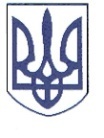 РЕШЕТИЛІВСЬКА МІСЬКА РАДАПОЛТАВСЬКОЇ ОБЛАСТІРОЗПОРЯДЖЕННЯ	09 жовтня 2023 року                   м. Решетилівка                                             №  248Відповідно до ст. 34 Закону України ,,Про місцеве самоврядування в Україні”, рішення Решетилівської міської ради сьомого скликання від 09.11.2018 № 1190-27-VIII  (11 позачергова сесія) ,,Про затвердження Комплексної програми соціального захисту населення Решетилівської міської ради на 2019-2023 роки” (зі змінами), Порядку надання грошової допомоги на поховання непрацюючих громадян, що не досягли пенсійного віку, затвердженого рішенням Решетилівської міської ради восьмого скликання від 28.02.2023 № 1297-30-VIII (30 позачергова сесія), розглянувши заяви та подані документи Копцевич Г.П., Медяник Т.П., Щерби О.В.ЗОБОВ’ЯЗУЮ:Відділу бухгалтерського обліку, звітності та адміністративно-господарського забезпечення виконавчого комітету міськради (Момот Світлана) виплатити грошову допомогу кожному  в розмірі 2 000,00 (дві тисячі) грн.:1). Копцевич Галині Петрівні, яка зареєстрована та проживає за адресою: *** Полтавської області на поховання сина Копцевича Романа Івановича;2). Медяник Таїсі Петрівні, яка зареєстрована та проживає за адресою: *** Полтавської області на поховання дочки Дзюбан Ірини Миколаївни;3). Щербі Олесі Вікторівні, яка зареєстрована та проживає за адресою: *** Полтавської області на поховання свекрухи Щерби Лариси Анатоліївни.Міський голова                                                                        Оксана ДЯДЮНОВАПро виплату грошової допомогина поховання непрацюючих громадян,  що  не  досягли пенсійного  віку